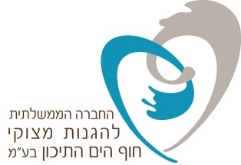 מכרז פומבי מס' 1/21 לשירותיי ייעוץ בתחום התקשורתהחברה הממשלתית להגנות מצוקי חוף הים התיכון בע"מ (להלן: "החברה") מזמינה בזאת מציעים להציע הצעות לשירותיי ייעוץ גאולוגי, והכל כמפורט בהרחבה במסמכי המכרז המלאים המופיעים באתר האינטרנט של החברה: www.mccp.co.il . הנוסח המחייב את המציעים הוא הנוסח המלא המופיע באתר האינטרנט.על המציעים לעמוד בתנאי הסף המפורטים להלן, ולעמוד ביתר התנאים והדרישות כמפורט בהרחבה בדרישות המכרז: המציע סיפק במהלך ה-5 שנים שקדמו למועד הגשת ההצעות למכרז, שירותיי ייעוץ בתחום התקשורת לגופים העוסקים בקידום פרויקטים בסביבה הימית והחופית, כאשר לכל גוף כאמור, סופקו השירותים לתקופה העולה על 18 חודשים.  המציע סיפק במהלך ה-5 שנים שקדמו למועד הגשת ההצעות במכרז שירותיי ייעוץ בתחום התקשורת ללפחות 2 גופים ציבוריים, כאשר לכל גוף כאמור, סופקו השירותים לתקופה העולה על 18 חודשים.  המציע יציע מטעמו מנהל בכיר שירכז את מתן השירותים למזמין, אשר עליו להיות בעל ניסיון מקצועי מצטבר של לפחות 10 שנים בתחומי התקשורת, דוברות או יחסי ציבור. המועד האחרון להגשת ההצעות למכרז (על כל נספחיו בהתאם להוראות המכרז) הינו ביום 5.5.21  עד השעה 12:00 ולאחר תיאום טלפוני מראש. את ההצעות יש להגיש במסירה אישית (לא בדואר) במעטפות סגורות לתיבת המכרזים שבמשרדי החברה.  במועד הגשת ההצעות המציע נדרש לעמוד בכול דרישות המכרז כלשונן. האמור במודעה זו אינו ממצה את כל תנאי הסף ותנאי המכרז, והם  מופיעים במלואם במסמכי המכרז. בכל סתירה בין האמור בהודעה זו לאמור במסמכי המכרז – תגבר ההוראה המופיעה במסמכי המכרז.   החברה הממשלתית להגנות מצוקי    חוף הים התיכון בע"מThe Mediterranean Coastal Cliffs   Preservation Government Company Ltd